Županija:  SPLITSKO – DALMATINSKAUstanova:  DJEČJI  VRTIĆ  MRVICAAdresa:  21400  SUPETAR,  P. JAKŠIĆA 3Tel/fax:  021/630-080E mail:  djecji.vrtic.mrvica@st.t-com.hrMatični broj: 01374265OIB: 30026358790GODIŠNJI PLAN I PROGRAM ODGOJNO OBRAZOVNOG RADADJEČJEG VRTIĆA ˝MRVICA˝ ZA PEDAGOŠKU GODINU 2021./2022.Ravnateljica:Irena CaglevićU Supetru, 15. rujna 2021. god.KLASA: 400-01/21-01/03URBROJ: 2104/01-05-02-21-1NAŠA MISIJA:Dječji vrtić Mrvica je ustanova za rani odgoj i obrazovanje. Kroz provedbu različitih programa utemeljenih na humanističko razvojnom pristupu usmjereni smo na poštivanju dječjih prava, uvažavanju individualnih potreba djece, te razvoju potencijala svakog pojedinog djeteta. Suradnjom s roditeljima, želimo pružiti podršku obitelji djeteta te omogućiti djetetu cjeloviti rast i razvoj kako u vrtiću tako i kod kuće. Njegujemo suradnju sa bližom i širom društvenom sredinom, te na taj način doprinosimo razvoju društvene zajednice. Poštujući različitosti i identitet mjesta u kojem živimo želimo zajedno s djecom graditi vlastiti identitet koji će polaziti od poštivanja individualnih karakteristika svakog pojedinca u ustanovi.NAŠA VIZIJA:Vrtić kao mjesto rasta i razvoja svakog pojedinca u poticajnom okruženju, u kojem djeca rado žele boraviti.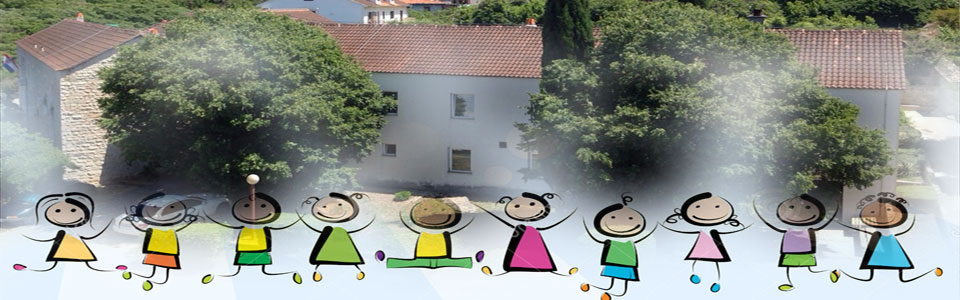 Temeljem članka 21. Zakona o predškolskom odgoju i obrazovanju Dječji vrtić ˝Mrvica˝ obavlja djelatnost na temelju godišnjeg plana i programa rada koji se donosi za pedagošku godinu koja traje od 1. rujna 2021. do 31. kolovoza 2022. godine. SADRŽAJ:PODACI O USTANOVIUSTROJSTVO RADAMATERIJALNI UVJETINJEGA I SKRB ZA TJELESNI RAST I ZDRAVLJE DJECEODGOJNO-OBRAZOVNI RADSTRUČNO USAVRŠAVANJE ODGOJNIH DJELATNIKASURADNJA S RODITELJIMASURADNJA S DRUŠTVENIM ČIMBENICIMAPLAN I PROGRAM  RADA  RAVNATELJICE I ČLANOVA          STRUČNOG TIMA:PROGRAM RADA RAVNATELJICEPROGRAM RADA ZDRAVSTEVNOG VODITELJAPROGRAM RADA STRUČNOG SURADNIKA PEDAGOGAPROGRAM RADA STRUČNOG SURADNIKA PSIHOLOGA PODACI O USTANOVINaziv ustanove: Dječji vrtić MrvicaAdresa ustanove: 21400 Supetar, Petra Jakšića 3Tel/fax: 021-630-080E mail adresa: djecji.vrtic.mrvica@st.t-com.hrMatični broj: 1374265OIB: 30026358790Žiro račun: 2330003-1100108056Ravnateljica: Irena Caglević, stručni prvostupnik predškolskog odgojaUstanova je pod ovim nazivom upisana u sudski registar Trgovačkog suda u Splitu – i djeluje od 19. svibnja 1998. godine.Osnivači ustanove: GRAD SUPETAR i OPĆINA NEREŽIŠĆAU sastavu ustanove djeluju:DJEČJI VRTIĆ SUPETARDJEČJI VRTIĆ NEREŽIŠĆASredine u kojima vrtići djeluju:Ad.1.- Supetar – gradić koji se nalazi na sjevernoj obali otoka Brača nasuprot regionalnog središta – grada Splita na obali. Danas je turizam glavna privredna grana u Supetru, a pored turizma tradicionalno je bavljenje starosjedioca ribarstvom i pomorstvom. Velik značaj još uvijek ima i stočarstvo i poljodjelstvo.Ad. 2.- Nerežišća – mjesto koje je smješteno na vijencu bračke visoravni i uz rub najprostranijeg polja na otoku. Nekada je to bila bračka metropola od 1.000. do Napoleonova vremena). Stanovništvo se najviše bavi stočarstvom, ratarstvom i kamenarstvom.FINANCIRANJE I URAVLJANJE DJEČJIM VRTIĆEM:Temeljem Zakona o predškolskom odgoju i naobrazbi (NN br. 94/13), te međusobnim sporazumom osnivači – Grad Supetar i Općina Nerežišća osiguravaju  sredstva za plaće djelatnika, investicijsko održavanje i opremu objekta na način da svatko osigura sredstva za vrtić na svom području. I ovu pedagošku godinu osigurana su sredstva iz Europskog socijalnog fonda za produljeni, odnosno smjenski rad vrtića. Vrtić je otvoren za roditelje od 6.00 do 21.00 sati, s tim da dijete može boraviti u ustanovi maksimalno deset sati, u vremenu koje se unaprijed dogovori s upravom vrtića. Rad se i dalje odvija prema postojećim programima, ali je ponuđen roditeljima i produljeni rad vrtića od 8:00-18:00 sati i smjenski rad- na tjedne od 6:00-16:00 ili od 10:00 do 20:00 sati. Upravno vijeće Dječjeg vrtića Mrvica broji sedam članova. Sjednice UV-a bit će sazivane po potrebi, a zaključci sa sjednica uputit će se i Upravi Grada Supetra, te Općini Nerežišća. Svi zajedno ćemo nastojati izvršavati postavljene zadaće na najbolji mogući način.Sa Gradom Supetrom, osobito Gradonačelnicom, te Općinom Nerežišća nastojat ćemo kao i do sada održavati dobru suradnju, te zajednički rješavati eventualne probleme.USTROJSTVO  RADAUpise djece u 2021./22. pedagošku godinu oglasili smo u svibnju 2021. godine, te smo zaprimili za  JASLICE tridesetpet (35) zahtjeva (od toga 31 s područja grada Supetra i 4 s područja Općine Nerežišća), za VRTIĆKI BORAVAK za upis u objekt Dječjeg vrtića Supetar zaprimljeno je dvanaest (12) zahtjeva, a za VRTIĆKI BORAVAK za upis u objekt Dječjeg vrtića Nerežišća zaprimljeno je šest (6) zahtjeva.Komisija za upis djece u Dječji vrtić Mrvicu za 2021./22. radnu godinu razmotrila je sve zahtjeve i pregledala svu priloženu dokumentaciju, te je temeljem raspoloživih slobodnih mjesta u oba objekta prihvatila zahtjeve  za upis  18 djece u jaslički program i 9 djece u vrtićkoj skupinu i objekta u Supetru, a u Nerežišća je primljeno 3 djece u skupini kraćeg boravka. Kako vrtić u Supetru ima odobrenje MZO za organizaciju smjenskog rada, u popodnevnoj smjeni vrtićkog boravka je upisano još 6 djece.Nakon provedene procedure upisa oformili smo skupine na slijedeći način:Dječji vrtić SupetarJASLIČNE SKUPINE:	-1. skupina ( od 1 do 3 godine)		– 12 djece 			-2. skupina ( od 1 do 3 godine)		– 12 djece-3. skupina (u 3. godini)	-		-  14 djece-4. skupina (u 3. godini)			-  14 djece		UKUPNO: 			    52 djeceSKUPINA DESETOSATNOG VRTIĆNOG BORAVKA:-1. skupina (od 3 god do polaska u školu):		21 dijete-2. skupina ( u 3. godini do polaska u školu)	 	23 djece-3. skupina:	 (u 3. godini do polaska u školu)	21 djece-4. skupina	(u 3. godini do polaska u školu)	20 djece- 5. skupina   ( u 4. Godini do polaska u školu) 	21 djece		UKUPNO:				106 djece-	1 SKUPINA PETOSATNOG VRTIĆNOG BORAVKA1.	skupina (od 3 god do polaska u školu):	16 djece2.	skupina (predškola):	6 djece		UKUPNO:				22 djece  :     U K U P N O  U  DV-u  U  SUPETRU: 		180   DJECEDječji vrtić Nerežišća1. mješovita dobna skupina petosatnog boravka:	 20 djece- program predškole						 7                                                    _________________________________________________			S V E U K U P N O:			207 DJECEU provedbi plana i programa ustanove  za  ovu pedagošku godinu planirani su slijedeći djelatnici:- ravnatelj                            			 1 djelatnica-pedagog                                                         1 djelatnica-psiholog…………………………………….1 djelatnica - odgojitelj ili  med. sestra 			  23 djelatnice- zdravstvena voditeljica			  1 djelatnica - računovođa					  1 djelatnica- kuharica					  1 djelatnica- pomoć. u kuhinji				  1 djelatnica- domar – ložač				  1 djelatnik- pomoćnica – spremačica			  11 djelatnica-pomoćnik za njegu i skrb			  1 djelatnica                              U K U P N O::   		 44 djelatnikaOd ovog broja 41 djelatnik je uposleno u matičnom  Dječjem vrtiću u Supetru, a tri djelatnice su uposlene u područnom Dječjem vrtiću u Nerežišćima, s tim da ravnatelj, pedagog, računovođa, domar, zdravstvena voditeljica i psiholog u dijelu radnog vremena obavljaju i zadatke vezane za područni dječji vrtić.Radno vrijeme:U dječjem vrtiću u Supetru rad s djecom odvija se u vremenu od 6:00 do 16:00 sati što zadovoljava većinu zaposlenih roditelja, dok je radno vrijeme dječjeg vrtića u Nerežišćima od 7:30 do 13:00 sati. Od prošle pedagoške godine roditeljima smo uz suglasnost Ministarstva znanosti i obrazovanja ponudili smjenski rad (6:00-16:00 i 10:00-20:00 sati) i produljeni rad vrtića (8:00-18:00sati). Što se tiče rada tijekom srpnja i kolovoza u dječjem vrtiću Nerežišća će se ispitati potreba boravka djece, te će se rad organizirati u dogovoru s roditeljima i Osnivačem..Odgojno-obrazovni djelatnici (odgojitelji i medicinske sestre) koji rade neposredno u odgojnim skupinama, rade 27,5 sati tjedno u direktnom kontaktu s djecom u skupinama, a ostalo radno vrijeme – do 40-satne radne obveze obavljaju ostale zadaće vezane uz svoje djelatno mjesto: priprema prostora i poticaja, suradnja i savjetodavni rad sa roditeljima, stručnim suradnicima, odgojiteljima iz ostalih skupinama, ravnateljicom i drugim društvenim čimbenicima iz svog neposrednog okruženja i šire, rade na stručnom usavršavanju (individualnom i skupnom), te planiraju, programiraju i vrednuju rad.Djelatnici će koristi godišnje odmore tijekom srpnja i kolovoza kada se u DV-u Supetru organiziraju dežurstva, iako moram napomenuti da je sve veći interes i potreba za boravkom djece u vrtiću i tijekom ljeta (zbog sezonskih poslova), te se ne uspiju godišnji odmori realizirati u cijelosti u tijeku ljetnih mjeseci.MATERIJALNI  UVJETIPotrebiti radovi glede investicijskog održavanja objektaDječji vrtić u Supetru je samostalni objekt, namjenski građen, u uporabi je od 1985. godine. Budući su ulaganja u popravke i obnovu objekta godinama bila zanemariva, objekt je u došao u vrlo derutno stanje što je  iziskivalo znatnija materijalna ulaganja, kako bi se sanirali glavni nedostaci.U periodu od 2000. do 2009. godine  zahvaljujući angažmanu rukovodstva i djelatnika ustanove, te većem razumijevanju Uprave Grada, a vjerojatno i boljoj financijskoj situaciji u Gradu Supetru u ustanovi su se obavili neki veći zahvati u dijelu investicijskog ulaganja što je navedeno u prijašnjim planovima i izvješćima.  Dolaskom Gradonačelnice Ivane Marković (2013. godine) potaknulo se ulaganje u objekt dječjeg vrtića u Supetru, pa je izvršeno niz radnji koje će pridonijeti boljim uvjetima rada u vrtiću.Naime, izvršena je uknjižba zgrade, izrađen je projekt nadogradnje dječjeg vrtića te projekt energetske obnove postojećeg objekta  čija je realizacija završena prošle pedagoške godine. Energetska obnova Dječjeg vrtića Mrvica iznosila je 6 186 333,88 kuna.Također se uredio i jedan dio prilaza dječjem vrtiću i osigurao se parking za djelatnike dječjeg vrtićaU listopadu 2019. godine završeni su radovi na novom skupinama u područnom objektu na adresi Petra Jakšića 17, te po dobivanju rješenja o radu u promijenjenim uvjetima MZO objekt je otvorio svoja vrata na sveopće zadovoljstvo roditelja, djece i djelatnika Dječjeg vrtića Mrvica- Supetar.Projekt uređenja dječjeg dvorišta – igrališta je realiziran na zadovoljstvo gradskih struktura, djelatnika vrtića, roditelja, a ponajviše djece koja u ovom prostoru borave gotovo svakog dana. Odgojitelji u suradnji sa stručnim timom smišljaju različite sadržaje rada u vanjskom prostoru kako bi obogatili rad na tom planu.Veselimo se završetku ovog projekta, te ove godine planiramo  opremanje vrtića sa senzornim elementima,opremanju dvorane s kutkom za tjelesni razvoj i  istraživački centar. također zahvaljujući donaciji od 100 000 kuna planirano je uređenje vanjskog prostora vrtića u cilju poticanja djece na tjelesnu aktivnost i boravak na otvorenom.Područni Dječji vrtić u Nerežišćima - Općina Nerežišća prije početka prošle pedagoške godine uredila je vanjski prostor vrtića.Postavljene su antistresne podloge te nove sprave za igru na otvorenom.Naš domar redovito radi na održavanju objekta. U suradnji s Općinom Nerežišća a u cilju zadovoljavanja epidemioloških mjera ove se godine uredio dodatak skupini kako bi djeca mogla nesmetano polaziti program predškole. Općina Nerežišća je od strane dječjeg vrtića obaviještena o povećanju broja novorođene djece s područja Općine Nerežišća te sve većeg zahtjeva za Upisom u dječji vrtić, cilj nam je omogućiti i roditeljima s područja Općine Nerežišća boravak u jasličkom programu kao i desetosatni vrtićki program, te se nadamo da će se i to uskoro realizirati.Naravno, moram istaknuti da će se navedeni radovi obavljati onom dinamikom i u onom obimu, prema tome s koliko sredstava budemo raspolagali za ovu namjenu. Što se tiče opreme (namještaja) sve skupine su  u sva tri objekta dobro opremljene, te je oprema sada funkcionalnija i prilagođena zadovoljavanju potreba djece. Ove godine ćemo dvoranu dječjeg vrtića opremiti zidom za penjanje te senzornom opremom koju će podjednako moći koristiti sva djeca dječjeg vrtića. Vanjski dio vrtića- ulaz opremiti će se didaktičkim pločama za igru na otvorenom te antitraumatskom  podlogom-društvena igra školice. Nabava i dopuna didaktike i potrošnog materijala, te stručne literatureZadnjih nekoliko godina i na ovom planu se situacija poboljšala. Nabavili smo didaktička sredstva za rad s djecom u skupinama i nastojimo ih stalno dopunjavati i povećavati, jer i ona pridonose boljoj kvaliteti odgojno obrazovnog rada.I nadalje ćemo nastojati iznalaziti mogućnosti za nabavu didaktičkog i potrošnog materijala za rad s djecom. Pokušat ćemo što više materijala pribaviti i za rad s djecom s posebnim potrebama, kao i za rad s djecom školskim obveznicima u čemu će nam pomoći i sredstva koja dobijemo od Ministarstva odgoja i obrazovanja. Također ćemo kupiti određene rekvizite za igru djeci u vanjskom prostoru.Prošle pedagoške godine osposobili smo senzorno-motorički centar u prostoriji kod logopeda, koji će njoj uvelike pomoći u radu, također će biti dostupan svoj djeci iz vrtiće koja će dolaziti u prostoriju u  dogovoru sa svojim odgojiteljima te će pomoćnici za rad i njegu djece biti u mogućnosti u toj prostoriji organizirati dodatni individualni rad s djecom s poteškoćama u razvoju. Na početku ove pedagoške godine oformili smo u zajedničkim prostorijama istraživački centar, za koji se nadamo da će produbiti i suradnju između pojedinih skupina, te će ga koristiti sva djeca u dogovoru sa odgojiteljima. također je oformljena i mala čitaonica u dvorani vrtića i u pred-prostoru donje skupine, cilj je potaknuti dječju ljubav prema pisanoj riječi i početno čitanje i pisanje. Kroz ovu godinu planiramo dodatno obogatiti ured psihologa, kako bi mu se omogućio prostorno materijalne uvijete  za kvalitetniji rad s djecom.Kao i dosad nabavit će se sva potrebita, nužna literatura i periodika kako bi se djelatnici informirali o svim novijim dostignućima u predškolskom odgoju i srodnim područjima, te poticati odgojno-obrazovne djelatnike da što više koriste istu i nove spoznaje primjenjuju  u svakodnevnom radu.Sredina bogata poticajima pruža djetetu mnogo materijala za stjecanje znanja, vježbanje sposobnosti i izražavanje originalnosti vlastitim stvaralaštvom, navode Males, Rijavec, Miljević-Riđički (2001). Ona vrvi susretima i informacijama, potiče komunikaciju. Da bi dijete autonomno stupalo u interakciju s fizičkom i socijalno. Zato nam je izrazito važno omogućiti djeci boravak u takvoj sredini.SKRB ZA TJELESNI RAST I ZDRAVLJE DJECE,       TE ZA NJIHOVU SIGURNOSTPotrebno je:Provoditi mjere za očuvanje i unapređenje djetetovog zdravlja:Voditi računa da prehrana djece bude prema važećim standardima i propisima, te zadovoljavati specifične prehrambene potrebe djece.Provođenje HACCP sustava u kuhinji.Kod djece primjenjivati igre koje se odnose na svladavanje vještina nužnih za konzumiranje jela, svladavanje prirodnih oblika kretanja i stvaranja higijenskih navika.Razvijati ovladavanje vještinama neophodnim za svlačenje i oblačenje, te usvajanje važnih pravila ponašanja i komunikacije.Što češće boraviti s djecom na zraku, bilo u vrtićkom dvorištu ili van kruga vrtićaSkrbiti se o poštivanju dnevnog ritma dana djece.Sustavno provođenje zdravstvenog odgoja djece u svim skupinama, uključujući zdravstvenu edukaciju odgojitelja i roditelja.Identifikacija djece s posebnim potrebama (teškoće u razvoju , darovitost)- putem inicijalnih razgovora s roditeljima kod upisa djece i kroz prikupljanje podataka prilikom boravka djece u vrtiću.Osigurati sigurno i poželjno okruženje i ozračje u ustanoviOsigurati fizičke mjere zaštite (sigurnost okruženja):unapređenje materijalnih uvjeta unutarnjeg i vanjskog prostoraunapređenje organizacijskih uvjetakorištenje svih ljudskih resursa za povećanje nadzora nad sigurnošću okruženjaPsihosocijalne mjere zaštite – sigurnost ozračjaprimjerena komunikacija i interakcija odgojitelja s djecompodržavajući postupci i poruke odgojiteljazajednički utvrđena grupna pravilaAktivnosti samozaštite i samo očuvanja djeteta:razvoj pozitivne afirmacijerazvoj emocionalne inteligencijerazvoj socijalne kompetencijerazvoj komunikacijskih vještinaprevencija rizičnog ponašanjaODGOJNO – OBRAZOVNI RADCilj rada: U planiranju odgojno obrazovnog rada cilj nam je zadovoljiti sve djetetove potrebe, te stvoriti pozitivno okruženje za potpun i skladan razvoj djetetove osobnosti , te doprinositi kvaliteti odrastanja u vrtiću i kod kuće putem suradnje s roditeljima. Osigurati uvijete koji jamče razvoj svih djetetovih sposobnosti i osiguravaju jednake mogućnosti  svoj djeci. Imajući na umu da je krajnji cilj cjeloviti razvoj djeteta usmjeriti ćemo se prema osiguranju dobrobiti za dijete. Osiguranje dobrobiti je multidimenzionalni, interaktivni, dinamični i kontekstualni proces kojim se integrira zdravo i uspješno individualno funkcioniranje te pozitivni socijalni odnosi u kvalitetnom okruženju vrtića. (NKRPOO, str. 24)Bitni zadaci odgojno obrazovnog rada prema Nacionalnom Kurikuluma za rani i predškolski odgoj i obrazovanje uključuju osobnu, emocionalnu i tjelesnu, obrazovnu i socijalnu dobrobit djeteta.Bitni zadaci odgojno obrazovnog rada na nivou ustanove:Uspostavljanje socioemocionalne veze sa svakim  pojedinim djetetom, te poticati dijete na socioemocionalni razvoj te razvoj samostalnosti:Upoznavanje navika , osobina i potreba djeteta.Pomoć pri svladavanju adaptacijskih problema djece.Prevladavanje neugodnih emocija uznemirenosti, strah i poticanje ugodnih emocionalnih stanja u skupini.Razvoj svijesti o vlastitoj ličnosti.Stjecanje pouzdanja u vlastite aktivnosti, poticanje osjećaja prihvaćenosti.Razvoj kontrole osjećaja i njegovog izražavanja.Razvijati samostalnost u jelu, kontroli fizioloških potreba, održavanju osobne higijene, svlačenje i oblačenje, uočavanje i snalaženje u različitim situacijama, te pripremi predmeta za svoje aktivnosti.Razvijati sposobnosti slušanja, doživljavanja i razumijevanja govora:Sposobnost slobodnog, spontanog komuniciranja- pretežno verbalnog: opisivanje, objašnjavanje, prepričavanje.Poticati pristojno i prijateljsko komuniciranje među djecom i odgojiteljima: pozdrav, hvala, molim, izvoli i oprosti.Izražavanje i stvaranje, korištenje raznih izraza: dramskog, likovnog, lutkarskog, glazbenog i dr.Praćenje, promatranje i razumijevanje djece, dokumentiranje aktivnosti i individualizirano planiranje kako bi se unaprijedila odgojno obrazovna praksa:Praćenje i promatranje djece prilikom raznih aktivnosti, te dokumentiranje uočenog kako bi se bolje razumjelo dijete-način na koji uči, razumijevanje interesa, kompetencija, mogućnosti i dr., te prepoznavanje posebnih potreba pojedine djece. Sve u cilju bolje organizacije rada u skupini.Svakodnevno vođenje evidencije o djeci i pedagoške dokumentacije za svu djecu i za svako pojedino dijete.Izrada individualnih  razvojnih mapa svakog djeteta.Timska planiranja u suradnji s odgojiteljima iz ostalih skupina-aktivi odgojitelja.Korištenje dokumentacije za kontinuirano propitivanje kvalitete okruženja za učenje, te modificiranje složenosti ponuđenih materijala i aktivnosti u centrima.Dokumentiranje projekata skupine i prezentacija istog na odgojiteljskom vijeću.Rano otkrivanje djece s posebnim potrebama ( teškoće u razvoju i darovito), te bilježenje i praćenje s ciljem što boljeg planiranja i osiguravanja individualnog rada.Organizacija prostorno-materijalnog i socijalnog okruženja skupina i zajedničkih prostorija.Mijenjati i strukturirati prostor skupina tijekom godine na centre aktivnosti prema interesima djece.Planirati i donositi poticajne materijale u skupini koje će poticati djecu putem materijala na suradničko učenje, otkrivanje problema, istraživanje i konstruiranje znanja i razumijevanja.Ispitati potrebe djece za popodnevnim odmorom, planirati poticaje i aktivnosti za djecu koja nemaju potrebe za spavanjem.Stvaranje suradničkog ozračja, poštivanje i uvažavanje različitosti i uspostavljanje partnerskih odnosa između sudionika odgojno obrazovnog procesa (dijete-dijete, odrasli-odrasli, odrasli-dijete).Uređenje zajedničkog prostora i info panoa kako bi se stvorila topla i zanimljiva atmosfera bliska djeci i odraslima. Želimo stvoriti vrtić koji pruža podršku obiteljima i u koji djeca rado žele doći i boraviti.Ostvarivanje i njegovanje što bolje suradnje s roditeljima kao ravnopravnim partnerima u odgojno-obrazovnom procesu:Upoznati roditelje s odgojno-obrazovnim radom u vrtiću i skupini, te omogućavanje roditeljima aktivno sudjelovanje u planiranju i provođenju raznih aktivnosti u skupini.Razmjena informacija s roditeljima kako bi se što bolje upoznale potrebe djeteta. Individualnim razgovorima informirati roditelje o napretku djeteta (korištenje individualnih razvojnih mapa), stvoriti  međusobno povjerenje odgojitelj-roditelj kako bi se osigurali optimalni uvjeti za uspješan rast i cjelovit razvoj.Prihvaćanje roditelja kao suradnika i partnera u procjenjivanju uspješnosti rada s djecom.Organizacijom raznih druženja, putujućom bilježnicom, radionicama za djecu i roditelje približiti rad ustanove roditeljima i podići suradnju s roditeljima na još veći nivoZadovoljavanje elementarnih potreba za kretanjem i igrom, te poticanje razvoja motoričkih sposobnosti i navika zdravog života u vanjskom prostoru vrtića:Planirati i provoditi različite sportske aktivnosti na vanjskom prostoru i to svaki dan.Promišljati, planirati i osigurati različite materijale i igre na vanjskom prostoru vrtića sa ciljem što raznovrsnijeg izražavanja i istraživanja.Omogućiti djeci što više prostora za razvoj prirodnih oblika kretanja (puzanje, hodanje, trčanje, penjanje, provlačenje…) kako unutar skupine, tako i na dvorištu.Organizirati s djecom razne tradicionalne igre na otvorenom, približiti djeci kulturnu Baštinu svog kraja, te pritom zadovoljiti potrebe djece za kretanjem i igrom.Rad s predškolcima:Planirati cjelovito(tematski, projektno) pritom uvažavajući individualne i razvojne mogućnosti djece.Planiranje materijala i aktivnosti koje omogućavaju nesmetanu komunikaciju s vršnjacima i odraslima ( suradnja, razgovori, rasprave, razmijene znanja i mišljenja….) s ciljem poticanja razvoja socijalnih kompetencija.Razvijanje predčitalačkih i grafomotoričkih vježbi.Osigurati uvijete i materijale koji će djecu poticati na istraživanje, razvoj kritičkog mišljenja, kreativnosti, te samoiniciranog učenja.Poticati suradnju sa osnovnom školom, organizirati posjete i komunikaciju s učiteljicama kako bi se djeci olakšao prijelaz vrtić-škola.Kroz razne aktivnosti, situacijski pristup i svakodnevni rad s djecom poštujući humanistički pristup predškolskom odgoju i djetetove potrebe stvarat ćemo povoljnije uvijete za cjelovit razvoj, tako da djelujemo na sva razvojna područja. Nastavit ćemo s radom na različitim projektima koji su zasnovani na dječjim interesima, što garantira motivaciju i uspješno učenje, uvažavajući pri tom razvojni pristup koji osigurava temelj kojim se postiže razumijevanje i poštivanje prirodnog razvoja djeteta. Projekte ćemo planirati i realizirati prema interesima djece i epidemiološkoj situaciji. Takvim pristupom nastojat ćemo da djeca:budu aktivna kroz igru i tako neprestano usvajaju nove informacije o svijetunapreduju kroz predvidive stupnjeve razvojaemocionalno i spoznajno se razvijaju u socijalnoj interakciji s drugimabudu jedinstveni, te se razvijaju različitim tempom.U svom radu poštivati ćemo temeljne vrijednosti odgoja i obrazovanja djece rane i predškolske dobi, koristeći Nacionalni kurikulum za rani i predškolski odgoj i obrazovanje. Elementi iz različitih pedagoških koncepcija koristiti će nam da obogatimo svoj rad i pridonesemo  što svestranijem razvoju svakog pojedinog djeteta (Waldorf pedagogija, Montessori pedagogija, Reggio pedagogija, Program Korak po korak, sigurnosni i preventivni program u vrtiću i sl.) Poradit ćemo na osiguranju i unapređivanju kvalitete rada u ustanovi različitim načinima rada koji će pridonijeti boljoj klimi u ustanovi.Nastojati ćemo djeci približiti tradicionalne vrijednosti i običaje našega kraja kroz proslave i obilježavanja raznih blagdana, te potičući aktivnosti vezane za  baštinu otoka Brača, kao i hrvatsku kulturnu baštinu. Uključivat ćemo se u projekte koje provodi lokalna zajednica u kojoj se vrtići nalaze. Tim i sličnim oblicima rada utjecat ćemo na razvijanje dječje svjesnosti o važnosti očuvanja okoliša, tradicije i općenito vrijednosti koje su nam ostavili naši stari.Kroz razne aktive odgojitelja, sastanke odgojiteljskih vijeća, svakodnevnom komunikacijom, te suradnjom s roditeljima i stručnim timom vrednovat ćemo rad svih skupina u cilju što boljeg unapređenja prakse.STRUČNO USAVRŠAVANJE ODGOJNIH DJELATNIKAKroz ovu pedagošku godinu planiramo i dalje intenzivno raditi na stručnom jačanju odgajatelja, ravnatelja, psihologa, zdravstvene voditeljice  i pedagoga za samostalnu i kompetentnu prezentaciju vlastitih postignuća u odgojno-obrazovnom radu, preuzeti odgovornost za poboljšanje kvalitete rada cijelog vrtića, te razvijati introspekciju i konstruktivnu kritiku vlastitog rada, ali i rada cijelog tima u svrhu poboljšanja odgojno-obrazovnog rada. Odgojno-obrazovni djelatnici pri izvođenju odgojno-obrazovnog rada, osobito putem različitih projekata, uče o temi koja će se istraživati. Također praćenjem djece stječu uvid u to kako djeca razmišljaju, na koji način uče, što zapažaju i kako se izražavaju različitim medijima.Svaki djelatnik provodi svoje individualno usavršavanje kroz svakodnevno pripremanje za rad, te  kroz sagledavanje i vrednovanje odgojne prakse. Za unapređivanje kvalitete odgojno-obrazovne prakse kao i stručne kompetencije odgojiteljica potrebno je kontinuirano mijenjati temeljnu filozofiju i profesionalnu svijest kako bi maksimalno slijedili humanističku orijentaciju u neposrednom radu s djecom.Odgojno-obrazovni djelatnici se u svom radu služe novijim dostignućima u predškolskom odgoju putem pedagoške periodike i seminara, ali također i proučavanjem stručne literature koja je svim djelatnicima dostupna, te se uz postojeću stalno nabavlja i novija literaturaOdgojitelji će i ove radne godine u skladu s temeljnom ulogom predškolskog odgoja i obrazovanja nastojati stvarati uvjete za cjelovit razvoj osobnosti djeteta, te doprinositi kvaliteti odrastanja i, posredno, kvaliteti obiteljskog života, što je u osnovi i okosnica nacionalnog kurikuluma za predškolski odgoj, te će svojim radom nastojati ostvariti očekivana postignuća djece – da budu pripremljena za uključivanje u obvezno školovanje, što podrazumijeva da su stekli dovoljno komunikacijskih, socijalnih i motoričkih umijeća, te čuvstvenu zrelost za sudjelovanje u školskim djelatnostima.Kojim će stručnim usavršavanjima prisustvovati zavisi o interesima svakog pojedinog odgojitelja, epidemiološkoj situaciji u Hrvatskoj, ali i o odgojnoj skupini i planovima koje odgojitelj želi postići u svom radu s djecom ove pedagoške godine. Polazeći od interesa djece i u svrhu zadovoljavanja njihov dobrobiti te postizanja kvalitetnog rasta i razvoja djece, u slučaju nepovoljne epidemiološke situacije i zatvaranja vrtića organizirati će se virtualni vrtić. Pokušati će se na taj način pružiti djeci i roditeljima podrška te omogućiti djeci priliku za razvojem i u drugačijim uvjetima.I ovu ćemo pedagošku godinu kao i dosada raditi na grupnim oblicima stručnog usavršavanja-stručni aktivi, radionice, radni dogovori i timovi. Grupne oblike stručnog usavršavanja planiramo ostvariti kroz zajedničko istraživanje, otkrivanje, proučavanje, učenje kroz rasprave, refleksije i analize potkrijepljene novim spoznajama, te stručne radionice koje će organizirati i provoditi stručni suradnici i odgojitelji vrtića. Također planiramo pozvati stručnjake iz raznih područja za održavanje radionica i predavanja u samom vrtiću.Stručno usavršavanje u ustanovi temeljit će se na stalnom timskom radu stručnih djelatnika koji će i dalje omogućavati : uvjete za kontinuirano propitivanje i ponovno razmatranje temeljnih stavova stručnih djelatnika istraživanje vlastite prakse, vrednovanje i samovrednovanje zajedničke refleksije vlastitog stanja odgojno-obrazovne prakse i samorefleksija vlastitih postignuća u okviru postojeće odgojno-obrazovne praksestvaranje kvalitetnog ozračja zajedništva i suradništvaOdgojitelje će se poticati da prisustvuju stručnim skupovima, seminarima i savjetovanjima, te da sudionici istih izvijeste ostale djelatnike o naučenom. Stručni djelatnici uključivat će se u stručna usavršavanja u organizaciji AZOO-a prema katalogu stručnog usavršavanja sukladno interesu, kao i ostalim ponuđenim predavanjima iz područja predškolskog odgoja i obrazovanja.  Nastaviti ćemo sa radom na novim, te produbiti stare projekte. Svaka će odgojna skupina istaknuti jedan segment  rada na kojem će temeljitije raditi ove godine naravno u suradnji s ostalim kolegama i stručnim timom, te će na stručnim skupovima prezentirati svoj rad.I dalje ćemo pružati podršku studentima predškolskog odgoja, te im omogućiti vršenje pedagoške prakse u našoj ustanovi. Poštujući mjere HZJZ i naputke MZO. Podržat ćemo i odgojitelje koji žele nastaviti studij predškolskog odgoja, te im izaći u susret, koliko praksa, dopušta kako bi mogli podići svoje znanje i stručnu spremu na višu razinu. Poticati ćemo djelatnike na nastavak studija kako bi odgojitelji imali što više znanja koji mogu upotrijebiti u radu s djecom ali i u kontaktu s roditeljima, kolegicama i stručnim suradnicima.Nadalje kroz ovu pedagošku godinu želimo ostvariti suradnju sa ostalim vrtićima otoka Brača, organizirajući edukacije u našoj ustanovi,  kako bi odgojitelji mogli stjecati nova znanja, a pritom i razmjenjivati iskustva iz prakse. Ove smo godine ostvarili suradnju s Udrugom za djecu s poteškoćama u razvoju ˝Brački pupoljci˝ te ćemo prisustvovati raznim radionicama i predavanjima u njihovoj organizaciji.SURADNJA S RODITELJIMAU humanističkoj odgojnoj koncepciji i kurikulumu, institucijski kontekst, a s time i suradnja s roditeljima bitan je čimbenik. Svjesni smo da će poticajno okruženje uvelike ovisiti o uspješnosti komunikacije i suradnje između odgojnih djelatnika i roditelja. Ne zaboravimo da je obitelj temelj društva, te da roditelji uživaju status prvih i glavnih odgojitelja djece, a uzajamnost između vrtića i roditeljskog doma odražava međusobno poštivanje i zajedništvo.Predškolski odgoj ne počinje u vrtiću; vrtić je nadogradnja na prvotni odnos između djeteta i obitelji, te se zato roditelji moraju što više uključivati u sudjelovanje kroz sve vidove programa. Potrebno je poraditi na što aktivnijem sudjelovanju obitelji u dječjem vrtiću.Zato je bitno:pružiti roditeljima pomoć pri svladavanju adaptacijskih problema djece i njihovo uključivanje u odgojno obrazovni procesupoznati roditelje s elementima programskog usmjerenja, koncepcijom predškolskog odgoja, te pojedinim projektima koji će se provoditi u odgojnim skupinamašto češće provoditi individualne i grupne kontakte s roditeljima (glede različitih problema, ponašanja djece, dogovora u svezi što boljeg zadovoljavanja dječjih potreba, rješavanja problema djece s posebnim potrebama u razvoju i sl.)informiranje roditelja o uzrocima i obilježjima promjena izvršenih na razini vrtića i odgojnih skupinauključivanje roditelja u aktivnosti putem kojih se nastoje poboljšati uvjeti rada i življenja u dječjim vrtićima – npr. uređenju interijera i eksterijera zgrada.neposredno uključivanje roditelja u odgojno obrazovni proces i pojedine aktivnosti s djecom: šetnje, izleti, posjeti različitim ustanovama i radnim mjestima,tematske večeri, sportske aktivnosti za djecu i roditelje.zajedničko kreiranje i realizacija programa pri obilježavanju blagdana i svetkovina, te nastavku  projekta koje se odnose na upoznavanje našeg zavičaja i razvijanju ljubavi prema njemuorganiziranje roditeljskih sastanaka s aktualnom pedagoškom i zdravstvenom problematikom ( ovu pedagošku godinu stavili bi naglasak na ranu dijagnostiku djece s posebnim potrebama)jačati zajedničku suodgovornost za razvoj djeteta i zadovoljavanje njegovih potreba i interesa, te ostvarivanje njegovih prava.Budući da odgojitelji i roditelji dijele odgovornost zajedničkog rada moraju razviti suradnički odnos. Temelj dobrog odnosa je: komunikacija, međusobno poštivanje, prihvaćanje razlika i uvažavanje interesa djece. Također će biti potrebno i razvijanje novih vještina i prakse da bi se uspostavilo kvalitetno međusobno djelovanje odgojitelja i roditelja.Ove godine planiramo, ako nam to epidemiološka situacija dozvoli, osim kroz radionice i sastanke s roditeljima, suradnju ostvarivati i kroz razna druženja s roditeljima i djecom organizirajući tematske večeri- ˝Noć društvenih igara˝, ˝Noć matematike˝ te raznim sportskim druženjima.Cilj nam je uspostaviti takvu suradnju gdje će odgojitelji i roditelji biti partneri, imati suradnički odnos i kroz međusobno informiranje i razumijevanje graditi odnos povjerenja i spremnost kvalitetnim promjenama.SURADNJA S DRUGIM USTANOVAMAProvodit ćemo različite oblike suradnje kako bismo realizirali planirani program rada s djecom. S tim u svezi surađivat ćemo s stručnim i društvenim čimbenicima iz neposrednog okruženja vrtića i šire. Osobito ćemo nastaviti i produbljivati suradnju s:1. OSNOVNOM ŠKOLOM - prilikom upisa djece u prvi razred - prijenos informacija o djeci koja su boravila u vrtićima, osobito o djeci s posebnim potrebama, suradnja s psihologom i pedijatrom prilikom ispitivanja zrelosti djece za polazak u osnovnu školu, organiziranje zajedničkih priredaba i izložaba, te posjeta djece predškolaca osnovnoj školi – u sklopu što bolje pripreme djece za polazak u prvi razred. Dogovarat ćemo međusobna druženja odgojitelja i učitelja kako bi prijelaz djece iz vrtića u školu bio što lakši, te kako bi se kroz tu suradnju poboljšao rad sa djecom svih dobnih skupina.2. CRKVENIM INSTITUCIJAMA – pri obilježavanju blagdana i drugih svečanosti ( sv. Nikole, sv. Lucije, Božića, Uskrsa, Poklada,  Obilježavanje dana Sv. Petra-zaštitnika grada Supetra, te Sv. Margarite- zaštitnice Općine Nerežišća - ˝FJERE˝, Dan majki i dr.) 3. SREDNJOM ŠKOLOM «BRAČ» - kroz razne posjete učenika SŠ Brač našoj djeci u vrtić, na danima otvorenih vrata, organiziranjem zajedničkih priredaba i izložaba.4. ZDRAVSTVENIM DJELATNICIMA – prilikom pregleda djece, zdravstvene edukacije o aktualnim temama, poduzimanju određenih mjera pri suzbijanju nekih bolesti. Također i sa ZZJZ pri periodičnim pregledima djelatnika, pri ispitivanju kakvoće namirnica, sanitarnim pregledima, u slučaju pojave nekih bolesti kod djece i sl. Čestom suradnjom zdravstvene voditeljice i pedijatrice kako bismo poboljšali zdravstvenu zaštitu djece u dječjem vrtiću, kao i razgovorima s epidemiologom u svrhu što kvalitetnijeg zadovoljavanja mjera HZJZ.5. ZAST-om – pri ispitivanju postrojenja, instalacija, praćenju opasnosti na radu6.  KNJIŽNICOM – glede nabavke literature, posjeta djece ovoj ustanovi (osobito u mjesecu knjige) i izložbama koje se ondje održavaju i sl.7. KAZALIŠTIMA I KINIMA– u okviru organiziranja predstava za djecu (Gradsko kazalište mladih – Split, Kazalište ˝Licem u lice˝ Split, Kazalište ˝Bumerang˝, ˝Produkcija Z˝,  Kazalište ˝Suncokret˝, Kinom u Supetru i dr.)8. RAZLIČITIM DRUGIM USTANOVAMA U NAŠOJ SREDINI – posjeti djece glede upoznavanja različitih djelatnosti kojima se ljudi bave u našem zavičaju.9. OSNIVAČIMA USTANOVE – Upravom Grada Supetra i Općine Nerežišća – čestim kontaktima uspostaviti odnose koji će pripomoći u provođenju našeg programa na zadovoljstvo svih sudionika.10. KŠR ARBUN- kroz suradnju i upoznavanju djece s radom kluba i očuvanjem priobalnog i morskog krajolika našeg otoka.11. DVD SUPETAR- kroz suradnju na vježbama evakuacije i u educiranju djece o važnosti njihovog posla.12. ŽUPANIJSKOM ISPOSTAVOM UREDA ZA PROSVJETU – pri organiziranju i učestvovanju u različitim manifestacijama ( Dani predškolskog odgoja i dr.), pomoć pri rješavanju vitalnih problema u ustanovi, pružanju financijske pomoći za uređenje objekata i nabavi opreme.13. AGENCIJOM ZA ODGOJ I OBRAZOVANJE – po potrebi upoznavanje kompetentnih ljudi s problemima u ustanovi koje nije moguće riješiti isključivo na lokalnoj razini.14.  FILOZOFSKIM FAKULTETOM SPLIT-  kod poticanja odgojitelja na nastavak studija, prisustvovanju radionicama i zajedničkim sastancima.15. MINISTARSTVOM ZNANOSTI OBRAZOVANJA I SPORTA – kroz primanje raznih informacija, dostave traženih podataka, sufinanciranja pojedinih stavki, te traženje pojedinih savjeta i razrješavanje problema ukoliko se pojave.16. OSTALIM VRTIĆIMA NA PODRUČJU OTOKA BRAČA, ALI I SPLITSKO-DALMATINSKE ŽUPANIJE- pri organizaciji i prisustvovanju raznim seminarima i predavanjima, zajedničkim druženjem djelatnika te razmjenom iskustava.PLAN I PROGRAM  RADA  RAVNATELJICE I ČLANOVA  STRUČNOG TIMAPROGRAM RADA RAVNATELJICERavnatelj je osoba koja je odgovorna za veći dio ozračja u ustanovi. Dobrom organizacijom rada, potičući suradnju među odgojiteljima, roditeljima i ostalim djelatnicima i pružajući podršku istim utječe na stvaranje pozitivne klime u ustanovi. Ravnatelj je odgovoran da rad vrtića prati i poštuje sve državne pedagoške standarde, te da se razvija i prati sve novine na području predškolskog odgoja. Ravnateljeva je dužnost poticati pozitivan rad odgojitelja koji poštuje djetetove potrebe i želje, te ga potiče na rad i učenje.ZADAĆE RAVNATELJA:U odnosu na dijete:  Djelovati na kvalitetnom ustrojstvu rada vrtića radi zadovoljavanja dječjih razvojnih potreba. Pravodobno reagirati na povredu prava djeteta, odgojitelja ili bilo kojeg zaposlenika vrtića. Osigurati mjere zdravstvene zaštite, unapređivati kvalitetu rada stručnih radnika - omogućiti funkcionalno i fleksibilno korištenje prostora u vrtiću. U odnosu na roditelje:Osigurati zadovoljavanje interesa i potreba roditelja, te praćenje i napredovanje djece. Ustrojavanje skupnih roditeljskih sastanaka, informacije i upoznavanje sa ustrojstvom rada vrtića tj. provođenjem  godišnjeg plana i programa te odgojno obrazovnim radom. Uključivanjem roditelja u zajedničke akcije, druženja, proslave. U odnosu na odgojitelje: Omogućiti timski rad i pozitivnu radnu atmosferu. Doprinositi stručnoj kompetenciji odgojitelja usmjerenoj na unapređivanje odgojno-obrazovne prakse.Osigurati kvalitetne i raznovrsne oblike stručnog usavršavanja odgojitelja kroz odgojiteljska vijeća, stručne aktive, seminare, savjetovanja, stručna predavanja, radionice, rasprave. Primjerom pokazati važnost stručnog usavršavanja, dodatnog obrazovanja svakog pojedinca, te pružiti što više prilika odgojiteljima za napredakU odnosu na društvo:Osigurati suradnju sa svim čimbenicima, vanjskim ustanovama važnim za razvoj i unapređenje predškolskog odgoja u našem okruženju, Traženje materijalne i stručne pomoći nadležnih institucija Sudjelovanje u radu  upravnih vijeća, upućivanje istih o radu i problemima predškolske ustanove .Suradnja prema potrebi i pozivu sa:  Gradonačelnicom i Gradskim vijećem.Načelnikom i Općinskim vijećemUpravnim vijećem. Nadležnim inspekcijskim službama.      S Ministarstvom znanosti obrazovanja  i sporta. Agencijom za odgoj i obrazovanje.              Filozofskim fakultetom SplitHrvatskim zavodom za zapošljavanje .Hrvatskim zavodom za mirovinsko osiguranje.Hrvatskim zavodom za zdravstveno osiguranje.OŠ ˝Supetar˝SŠ ˝Brač˝Knjižnicom ˝Supetar˝Komunalnim društvom ˝Grad˝, te ostalim ustanovama u okolini naše ustanove.           PROGRAMSKE AKTIVNOSTI:Na početku pedagoške godine izraditi Godišnji plan i program rada vrtića, Kurikulum vrtića, te Godišnji plan i program rada ravnatelja, te pratiti njihovu realizaciju.Pisanje Ljetopisa Ustanove-tijekom cijele pedagoške godine.Izrada Godišnjeg izvještaja o radu (kolovoz/rujan)Svakodnevno praćenje odgojno-obrazovnog procesa u svim skupinama, te stvaranje uvjeta za što kvalitetnije provođenje odgojno-obrazovne prakseSudjelovanje u timskom planiranju aktivnosti vezanih za unapređivanje, njege, zaštite, sigurnosti, odgoja i obrazovanja djece.Sudjelovanje u pripremi i realizaciji odgojiteljskih vijeća, te pratiti realizaciju donošenih zaključaka u neposrednoj praksi.Prisustvovanje stručnim aktivima, seminarima-primjenjivanje donošenih zaključaka u praksi.Praćenje stručne literature, zakonske regulative i svih aktualnosti vezanih za predškolski odgoj i šire.U dogovoru s predsjednicom Upravnog vijeća pripremanje sjednica Upravnog vijeća, sudjelovanje u njegovom radu i provođenje donesenih oduka i zaključaka.Sudjelovati u radu Povjerenstva za upise djece kao i kod prijema novoupisane djece.Praćenje provedbe razvojnog plana ustanove - pružati podršku i pomoć u izradi planova i programa rada odgojitelja i stručnog suradnika.   Organizacija rada u novoj pedagoškoj godini.             Organizacija obilježavanja važnih datuma u suradnji sa lokalnom zajednicomOrganizacija obilježavanja Dana vrtića.Briga o odgovornom odnosu radnika prema imovini vrtića.Koordinirati rad svih skupina i djelatnika.Boraviti u podružnicama prema potrebi. Savjetodavni rad - sa svim djelatnicima vrtića u cilju pozitivne međusobne komunikacije i razvoja vrtića.   Savjetovanje i suradnja sa vanjskim stručnjacima i ustanovama.                              Savjetovanje i suradnja s roditeljima.  Savjetovanje i suradnja s ravnateljima drugih vrtića s područja otoka Brača, ali i šireSklapanje ugovora o radu na određeno i neodređeno radno vrijeme. Sklapanje ugovora o pružanju usluga vrtića s roditeljima.Skladanje ugovora s dobavljačima .Izrada plana korištenja godišnjih odmora, te  izdavanje rješenja istom.  Praćenje primjene zakona i pod zakonskih akata i stručno usavršavanje iz te tematike.  Vođenje evidencije o radnicima i radnom vremenu radnika.  Izrada plana razvojnih programa.Zastupanje i predstavljanje  ustanove prema pozivima i potrebi.Zastupanje u javnim medijima - prezentiranje ustanove na kongresima, konferencijama, seminarima, smotrama, priredbama i sl.Stručno usavršavanje tijekom cijele godine: (sudjelovati u radu zajedničkih stručnih timova, sudjelovati u radionicama , predavanjima, seminarima, organizirati predavanja, radionice i seminare u vrtiću, usavršavanje prema katalogu AZOO) PROGRAM RADA STRUČNOG SURADNIKA ZDRAVSTVENE VODITELJICEPLANIRANJE  RADATijekom  pedagoške  godine  2021/2022. planira se :izrada godišnjeg plana i programa radasudjelovanje u prilagođavanju programskih zahtjeva za djecu s posebnim potrebama u njezi,  odgoju i zdravstvenoj zaštitiizrada rasporeda rada kuharica i pomoćnih djelatnica izrada godišnjeg izviješća o radu.NJEGA I SKRB ZA TJELESNI RAST I ZDRAVLJE DJETETAPODRUČJE PREHRANEplaniranje i energetsko prehrambena izrada mjesečnih jelovnika za 10-satne i 5-satne vrtićke   programe i jasliceplaniranje i izrada jelovnika za djecu s posebnim potrebama tj. za djec  s prehrambenim  poremećajimakvantitativno – kvalitativno praćenje jelovnika po vrstama program  uz praćenje distribucije   i konzumacije hrane pri obilascima vrtićkih skupinamikrobiološka  analiza hrane od strane NZJZ Split  2  puta  u pedagoškoj  godini 2021/2022 (kroz mjesec  listopad  i  travanj )PODRUČJE HIGIJENEplaniranje suradnje s NZJZ  Split pri realizaciji  programa ispitivanja vode, higijenskog nivoa vrtića i sanitarnih pregleda vrtića (dva  puta u pedagoškoj  godini – listopad i travanj)planiranje,osiguranje i distribucija  sanitetskog i dezinfekcijskog materijala svaka tri  mjesecaplaniranje  nabava  zavojnog  materijala  ( nadopuna  kutija  prve  pomoći – rujan)planiranje  sanitarno – higijenskog  pregleda  zaposlenika  u  skladu  sa  zakonskim  odredbama   prema   vođenoj   evidenciji   1 put  u  godini  za  kuharice  i   pomoćne   djelatnice   i odgojiteljiceutvrđivanje sanitarno – higijenskog stanja vrtića ( kuhinja, sanitarni  prostori, sobe, igračke), te stanje okoliša u kojem je smješten  vrtić – kontinuirano, tijekom  cijele  godinekontrola načina prijema, čuvanje  i distribucije namirnicakontrola načina prijenosa i distribucije gotovih obrokapostupak sa posuđem (  pranje, dezinfekcija i  odlaganje ) i posteljnim rubljem (mijenjanje, pranje i čuvanje )suradnja u planiranju nabave posteljnog rublja, radne odjeće i obućeplaniranje  i  osiguranje provedbe  DDD  mjera  od strane Ciklon d.o.o.  po ugovoru 2 puta u godini  i po potrebiprovođenje i  provjera sustava samokontrole zdravstvene ispravnosti ( HACCP plan),sukladno  zahtjevima  Zakona  o hrani ( NN46/07 i 155/08 ) i pravilnika o higijeni hrane  ( NN 99/07 I 27/08 ), te  ostalih  pratećih  propisa  koji se temelje  na  Uredbi  Europskog  parlamenta i  Vijeća  br. 852/2004/EZPODRUČJE  ZDRAVSTVENE   ZAŠTITE -  utvrđivanje   i  praćenje  zdravstvenog   stanjasnimanje   početnog   stanja  u  skupinikroz   mjesec   rujan  u  suradnji   s  stručnom   službom   pratiti  adaptaciju  djece  ,  zdravstvene   teškoće   koje   se  javljaju  u   doba   adaptacijeu suradnji   s stručnom   službom   prataiti  adaptaciju  djece   s teškoćama   u  razvojunapraviti   analizu   dostavljenih  potvrda   sistematskih  pregleda  pri  prijemu   u vrtić, (  pratiti  i  evidentirati  procijepljenost  djece, izdvojiti   djecu   s posebnim   potrebama  u suradnji   s  stručnom  službom   i  odgojiteljicama  )otvoriti   zdravstvene   kartone   za  novoupisanu  djecuvoditi  zdravstvenu   dokumantaciju   svakog   djeteta  kontinuirano  tokom  pedagoške  godineskrb o dnevnom  ritmu  djetetakontinuirano  praćenje  zadovoljavanja  potreba  djece  za  hranom,  napitkom,  dnevnom  tjelovježbom, dnevnim  odmorom, kretanjem - izlaskom  na zrak, adekvatnom  odjećom  i   dr. ovisno o klimatskim  uvjetima; - s osvrtom  na uočeno  stanje i sugestijamaosigurati odgovarajuće grijanje zimi, hlađenje ljeti i redovito provjetravanje prostorijanadzirati djecu pri  korištenju sanitarnog  prostoranadzor nad  održavanjem mikroklimatskih  uvjeta  (prozračnost, osvjetljenje, vlaga  i  temperatura te  higijena soba  i sanitarnih  prostora ).testiranje   djecepraćenje  prehrambenog zdravlja kroz  antropometrijsko mjerenje i obradom podataka  pomoću WHIO AnthroPlus programa, analiziranje dobivenih rezultata i upisivanje u zdravstveni karton djecenapraviti pregled  usne šupljinepregled  vida optotipom  3m ( tablice dr.B.Jovičević )ispitivanje  boja  kod  predškolacaizvještavanje  odgojitelja  i  roditelja  o rezultatima  testiranja  i  eventualnim  daljnjim  postupcimapraćenje  i  evidentiranje   povreda  djece evidentirat će se ozljede nastale  u  vrtiću  i postupci  koji  su provedeni  prilikom   zbrinjavanja ozlijeđenog   djeteta  kao  i  uzroci zbog  kojih  je  došlo  do ozljedeprovoditi  će  se  preventivni postupci  kako ne  bi  došlo  do ozljeđivanja djecepraćenje i evidentiranje pobola djecepratiti će  se zdravstveno stanje djece koja pohađaju vrtić, odnosno  razlozi izostajanja iz   vrtićapraćenje   i  evidentiranje  epidemioloških  indikacijaupoznavanje  roditelja,  odgojitelja,  pomoćnih djelatnika s  bolestima,  mjerama predostrožnosti  i suzbijanja zaraznih bolesti koje  se mogu  pojaviti  u  vrtićuprema  potrebi obavljat  će  se razgovori  s djelatnicima  Službe za  epidemiologiju NZJZ ispostava Supetar i  sanitarnom  inspektoricomidentifikacija i praćenje  djece  s  posebnim potrebamana temelju  podataka  dobivenih  od  strane  odgojiteljica  I   analize   potvrda  sistematskog  pregleda  izdvojiti  će se  i  pratiti djeca  sa   zdravstvenim  poteškoćama ( bolesti  osjetila, imunološke…)praćenje iste djece u suradnji sa stručno razvojnom službom i odgojiteljimaPODRUČJE SOCIJALNE SKRBIpovećana zdravstvena skrb  u smislu  praćenja zdravstvenog stanja, stanja uhranjenosti, procijepljenosti  i  sl….suradnja s izabranim pedijatrima ovisno o  zdravstvenim  problemima               2.5. PODRUČJE   ODGOJNO   OBRAZOVNOG  RADAu  odgojnim skupinama provodit  će se  zdravstveni odgoj  na  različite teme :  ¨Perem  zube svaki  dan˝, ˝Slatkiši ? Ne hvala!˝, ˝Čistoća  je  pola  zdravlja˝ i druge  zdravstvene  teme  u dogovoru s odgojiteljima.Provoditi  će  se zdravstveni  odgoj  zaposlenih  u dječjem vrtiću  upoznavanje odgojitelja, kuharica, pomoćna  kuharica, pomoćnica  i svih  ostalih djelatnika sa  glavnim karakteristikama bolesti  koje  se pojave ili neke kronične  bolesti djeteta koje boravi  u  skupini, pisani  materijali  o  dječjim zaraznim i  kroničnim  bolestima  ovisno o interesu djelatnika )Planira se predstavljanje pilot projekta “ Nadzirano četkanje zubi u vrtiću “Zdravstveni odgoj  roditelja  odrađivati  će se ovisno o  problematici, interesu roditelja  putem pisanih materijala, individualnih razgovora  i roditeljskih sastanakaSURADNJA  SA  ZAPOSLENICIMARavnateljica  i  stručno razvojna  službaplanira  se provođenje tematski  dogovora, redovitih izviješća i timskih analiza ( pedagoške, zdravstvene i higijenske situacije u ustanovi  )planira se obrada tekućih problema kao i utvrđivanje i usklađivanje zajedničkih zadataka u okviru individualnih planova svakog stručnog djelatnikaKuharice, pomoćne  djelatnice, tehnička  službaRadni dogovori u cilju zadovoljavanja optimalnih djetetovih potreba i održavanje sanitarno – higijenskog statusa prostorija, predmeta, igračaka i okolišaRadni dogovori  u cilju zadovoljavanja pravilne distribucije i provedbe svih jelovnika , redovnog i za djecu  sa  nutritivnim alergijama  i Haccp sustavaRadni dogovori  s ekonomom  glede  programa  prehrane i postupka javne  nabaveOrganizacija rada  pomoćnog osobljaOdgojiteljicesuradnja u svezi zdravstvenog stanja djece, pobola i povreda kao i kod pojave epidemioloških indikaciju  u skupinisuradnja  na različitim zdravstvenim projektima u ustanovidogovori u svezi zdravstvenog odgoja i rada na zadaćama prema djeci s poteškoćama u  razvojuSURADNJA  S  RODITELJIMApriprema  i održavanje roditeljskih sastanaka prema pojavi zdravstvenih problema u vrtiću – jaslicamasuradnja s roditeljima individualni ili u manjim skupinama glede hitnih zdravstvenih potreba djecerad na materijalima za roditeljski pano i web stranicu  vrtićaSURADNJA   S   VANJSKIM  USTANOVAMASuradnja sa  zdravstvenim  ustanovama   odnosno  pedijatrima djeceSuradnja sa  Nastavnim   zavodom  za  javno  zdravstvo Split:  epidemiološka služba Supetar   kod mogućih  epidemioloških  pojava,  Suradnja sa Komunalnom   službom   Grad  SupetarSuradnja sa  Crvenim  Križom   Grad   SupetarSuradnja sa  Ciklon  d.o.o. zbog  dezinfekcije, deratizacije  i dezinsekcijeSuradnja sa Nastavnim  zavodom  za javno  zdravstvo  Split  zbog ispitivanja mikrobiološke  čistoće  prostorija,  posuđa  i hrane u vrtiću STRUČNO   OBRAZOVANJEsudjelovanje u  radu stručnih aktiva i  radionica  vrtićaprisustvovanje stručnim seminarima  prema programu Hrvatske komore medicinskih  sestarapraćenje  stručne literaturesudjelovanje u radu Društva medicinskih  sestara dječjih  vrtića – podružnica  SplitPROGRAM RADA STRUČNOG SURADNIKA PEDAGOGAPODRUČJE RADA I ZADAĆE1. U ODNOSU NA DIJETEObaviti inicijalne intervjue s roditeljima pri upisu djeteta u Dječji vrtić Mrvicu putem kojih dobijemo sliku o djetetovim navikama, ritmu, izmjeni aktivnosti, njegovim interesima, dobrobitima, što koristimo i za kreiranje i osmišljavanje kontekstualnih uvjeta u odgojnim skupinamaPratiti proces adaptacije na jaslice/vrtić metodama promatranja i razgovora u svim odgojnim skupinama radi utvrđivanja potencijalnih situacija u kojima je potrebno pružiti stručnu pomoćOtkrivati i utvrđivati djetetove razvojne potrebe kod djece s posebnim potrebamaPrikupiti podatke iz „Upitnika za roditelje“Opservirati ponašanje djeteta u odgojnoj skupiniAnalizirati podatke iz medicinske dokumentacijeAnalizirati zapažanja odgojitelja o ponašanju djetetaIzvršiti konzultacije s članovima stručno-razvojne službe kroz timski radPratiti djetetovo ponašanje tijekom njegove interakcije s drugom djecom, odgojiteljima i drugim čimbenicima odgojno-obrazovnog procesaOstvarivati neposredni kontakt s djecom radi obogaćivanja programaSudjelovati u identifikaciji, planiranju , te praćenju rada djece s posebnim potrebama (djece s teškoćama i potencijalno nadarene djece)Timski prati, procjenjuje i planira rad s djecom kojoj je potrebna dodatna pomoćPodupirati i dogovarati promjene koje omogućavaju zadovoljavanje djetetovih trajnih i aktualnih potreba (na razini pojedinca, odgojne skupine i ustanove)Doprinositi ostvarivanju prava djecePromovirati pravo djece da slobodno izraze svoje mišljenje o bilo čemu što ih zanima Ostvariti neposredan kontakt s djecom radi obogaćivanja i unapređivanja programaOhrabrivati djecu da jedni drugima daju komentare i da jedni druge pitaju za komentarePlaniranje, organiziranje i sudjelovanje u realizaciji obogaćivanja redovnog programa, programa predškole, te rada s potencijalno nadarenom djecomSudjelovanje u planiranju i nabavi potrošnog materijala, didaktike, slikovnica, radnih listova, stručne literature i periodike i drugih sredstava za radPraćenje i procjenjivanje, te poticanje djece pred polazak u osnovnu školu na rad u svezi njihove što bolje pripreme kroz razvijanje različitih kompetencija											- 2 -2. U ODNOSU NA ODGOJITELJESudjeluje s odgojiteljima na unapređivanju cjelokupnog odgojno-obrazovnog radaSurađuje s odgojiteljima u kreiranju i unapređivanju primjerenog i poticajnog okruženja u svrhu stimulativne okoline za dijeteZajedno s odgojiteljima osmišljava i pretvara pojedine unutarnje i vanjske prostore vrtića u mjesta pogodna za razvoj i učenjePomaže odgojiteljima da prepoznaju i procjene djetetove potrebeSurađuje s odgojiteljima u kreiranju vremenskog, materijalnog i prostornog konteksta za povoljan djetetov razvoj i optimalno zadovoljavanje njegovih potrebaDaje prijedloge i pomaže pri realizaciji istih u svezi realizacije programa u različitim vrtićkim prostorima, kao i izvan njihPomaže u planiranju odgojno-obrazovnog rada na razini odgojno-obrazovnih skupina i ustanove – potiče profesionalni razvoj odgojitelja kroz promicanje refleksivne i samorefleksivne prakseNa stručnim skupovima propituje strategije poučavanja, kurikulum, različite sadržaje i materijale s ciljem unapređivanja radaPropituje određene postupke, te kakav učinak imaju na osnaživanje djece, te u skladu s tim zajednički vrše prilagodbeZajedno s odgojiteljima radi na proaktivnom mijenjanju društvene situacije s ciljem što boljeg zadovoljavanja interesa djeteta, a sve u svrhu njegove dobrobitiZajednički s odgojiteljima planira aktivnosti koje će djeci osigurati što više pozitivnih iskustava u obitelji i zajedniciPomaže odgojiteljima u opservaciji i praćenju (prepoznavanju i procjeni djetetovih potreba; izradba instrumentarija za praćenjeOstvaruje suradnju s odgojiteljima u utvrđivanju i praćenju razvojnog statusa djece s posebnim potrebamaOsmišljava oblike i sadržaje stručnog usavršavanja odgojiteljaPomaže pri prikupljanju podataka dobivenim neposrednim promatranjem djeteta, te podataka dobivenim od roditeljaPromišlja i zalaže se za promjene u odgojno-obrazovnom sustavu s ciljem poticanja dječje kreativnosti i preuzimanje rizikaDijeli s odgojiteljima i drugim kolegicama svoja iskustva. Inicira rasprave na razini vrtića i šireSudjeluje u evaluaciji vrtićke prakse, propituje mehanizme i procedure za procjenu kvalitete rada vrtića i predlaže ciljeve i aktivnosti za unapređenje kvalitete rada vrtićaRadi na osmišljavanju i stjecanju vještina timskog rada, jačanju stručnih kompetencija i osvješćivanju nužnosti stalnog unapređivanja razine vlastite odgojne prakseSudjeluje u organizaciji i realizaciji studentske praksePrati i pruža stručnu pomoć odgojiteljima pripravnicimaPotiče odgojitelje na što raznovrsniju i svrsishodniju suradnju s roditeljimaValorizira rad odgojitelja i daje izvješćaZajedno s odgojiteljima radi na proaktivnom mijenjanju društvene situacije s ciljem što boljeg zadovoljavanja interesa djeteta i njihove dobrobiti3. U ODNOSU NA RODITELJEProvodi inicijalne razgovore prilikom upisa djece u ustanovuInformira roditelje o obilježjima institucionalnog odgoja i obrazovanja predškolske djece, te posebnostima vrtićaPruža pomoć u prevladavanju adaptacijskih problema i uključivanja djece u odgojno-obrazovni procesPotiče partnerstvo s roditeljima na razini ustanoveIdentificira prepreke u uspostavljanju partnerstva između vrtića i obitelji, te traga za alternativnim načinima njihovog uključivanja u život vrtićaUspostavlja kvalitetnu komunikaciju s roditeljima putem različitih vidovaPlanira i provodi tematske roditeljske sastanke i edukativne radioniceOrganizira edukaciju roditelja radi informiranja o rezultatima najnovijih istraživanja i znanstvenim spoznajamaPotiče roditelje da sudjeluju na sastancima, aktivnostima, udrugama koje se bave aktualnim, a osobito zabrinjavajućim društvenim pojavama u svezi odgoja djeceSudjeluje u planiranju i realizaciji druženja s roditeljimaPromovira i olakšava odvijanje obostrano korisne komunikacije među obiteljima, službama, poslovnim subjektima i drugim društvenim resursima koji mogu pospješiti dječji razvojPomaže roditeljima razumjeti razvoj i način „učenja“ svog djetetaInformira i pruža pomoć roditeljima u realizaciji programa predškole, kao i u provedbi rada s djecom s posebnim potrebama4. U ODNOSU NA DRUŠTVENE ČIMBENIKEPovezivanje s društvenim čimbenicima iz neposrednog vrtićkog okruženja u svrhu obogaćivanja postojećeg programa (različite udruge, ustanove)Surađuje s različitim društvenim organizacijama (socijalnim, kulturnim, religijskim…) kako bi odgoj i obrazovanje postao fokus društvenog interesaSurađuje s drugim dječjim vrtićima na otoku i šire, izmjenjuje iskustva s ciljem poboljšanja cjelokupnog radaSurađuje s školskim suradnicima u različitim prigodama – osobito s Osnovnom školom Supetar (manifestacije, testiranja djece, upisi djece, prijenos informacija o djeci…)Suradnja s ciljem usavršavanja odgojitelja i stručnih suradnika (npr. Agencija za odgoj i obrazovanje)Upoznavanje i informiranje društvenih čimbenika o svim važnijim događanjima u ustanovi (u okviru pedagoškog rada)Suradnja s: Upravnim odjelom za predškolski odgoj, Centrom za socijalnu skrb „Brač“, Srednjom školom „Brač“, Udrugom „Brački pupoljci“, Karnevalskom udrugom „Monade“, te drugim ustanovama i udrugama u našem okruženjuzajedno s odgojiteljima događaje u obitelji i lokalnoj zajednici koristiti kao poticaje za nove spoznaje i aktivnosti5. U ODNOSU NA RAVNATELJICU I STRUČNI TIMSuradnja pri izradbi Godišnjeg plana, Izvješća, Plana stručnog usavršavanja odgojno-obrazovnih djelatnika – timsko planiranje bitnih zadaća i projekata vrtićaZajedničko osmišljavanje različitih aktivnosti vrtića i okruženja s kulturnim i stručnim sadržajimaIniciranje i organiziranje stručnih rasprava na nivou vrtićaSvoja iskustva sa samoevaluacijom, davati i primati povratne informacije i širiti ih kako bi ukazali na dobre strane svojih iskustavaZajednički sudjelovati u evaluaciji vrtićke prakse, propitivati mehanizme i procedure za procjenu kvalitete rada vrtićaZajedničko organiziranje sastanaka, aktiva s ciljem unapređivanja rada u vrtićuZajedničko praćenje odgojitelja pripravnika; uvid u njihov rad (četiri pripravnice ove radne godine)Planiranje i nabava sredstava za rad, didaktike, stručne literature Suradnja i zauzimanje zajedničkih stavova sa stručnim timom u domeni rada s djecom s posebnim potrebamaSuradnja pri primjeni pedagoškog standarda, praćenja napredovanja djece, roditelja i ostalih čimbenika, inkluzije djece s posebnim potrebama, te usavršavanja djelatnika ustanove- 5 -6. U ODNOSU NA OSTALE DJELATNIKEZajedno sa svim djelatnicima vrtića raditi na pravovremenom izvršavanju zadaća vezanih za dobrobiti djece, te uspješne komunikacije s djecom i roditeljimaSudjelovanje u rješavanju problemskih situacijaUvažavati i osnaživati kompetentnost svakog pojedinog djelatnika kako bi ozračje u ustanovi podigli na što višu razinu. Dati svoj doprinos u otežanim (promijenjenim) organizacijskim uvjetima rada Povremeno obavljati neposredni odgojno – obrazovni rad s djecom u različitim jasličkim i vrtićkim skupinamaVođenje blagajničkih poslovaObavljati i ostale poslove po potrebi ili po nalogu ravnateljice.PROGRAM RADA STRUČNOG SURADNIKA PSIHOLOGATemeljne zadaće psihologa u predškolskim ustanovama su prevencija, rana intervencija, edukacija i istraživanje. Istaknuta područja rada psihologa ostvaruju se kroz rad s djecom, roditeljima, odgojiteljima, ostalim djelatnicima predškolske ustanove, kroz suradnju s vanjskim institucijama te stručnim usavršavanjima i pripremama za rad. Planirana provedba navedenog za pedagošku godinu 2021./2022. opisana je u narednim stranicama.Pripremanje, planiranje i programiranje radaizrada godišnjeg plana i programa rada stručnog suradnika psihologasudjelovanje u izradi godišnjeg plana i programa rada ustanovesudjelovanje u izradi planova pedagoške opservacije za djecu s teškoćama u razvojusudjelovanje u izradi individualiziranih odgojno-obrazovnih planova za djecu s posebnim potrebamavođenje dnevnika rada, individualnih dosjea djece s opisom rada, evidencije suradnje s roditeljima i odgajateljima (grupno i individualno)priprema materijala za radizrada izvješća o raduRad s djecomotkrivanje i procjena individualnih razvojnih potrebe potreba djeteta kod upisa u vrtić/jaslice, u razdoblju prilagodbe, u godini prije polaska u školu (s naglaskom na djecu s posebnim potrebama, te djecu kojima je odgođen upis u školu ili postoji zahtjev za prijevremenim upisom)procjena razvojnog statusa djeteta (opažanjem i praćenjem djeteta u odgojnoj skupini, primjenom psihodijagnostičkih tehnika i postupaka) identifikacija djece s posebnim potrebama (djece s teškoćama i darovite djece),sudjelovanje u izradi  individualiziranog odgojno- obrazovnog programa radaindividualni tretmanski rad s djecomvođenje dosjea djece s posebnim potrebamapraćenje napredovanja pojedinog djeteta.Rad s roditeljima Pružanje podrške i savjetovanje roditelja novoupisane djece ili ostale djece prilikom adaptacijePružanje podrške u razvoju roditeljskih kompetencija: provođenje inicijalnih razgovora s roditeljima razmjena informacija o djetetu, savjetodavni rad s roditeljima u rješavanju specifičnih teškoća vezanih za razvoj djeteta, prevladavanju kriza i usklađivanju odgojno-obrazovnih djelovanja s ciljem  poticanja razvoja djeteta te razvoja pozitivnih roditeljskih vještina -Informiranje roditelja o rezultatima praćenja i psihologijske procjene djeteta, te eventualno upućivanje da daljnje procjene sustručnjaka-Timski sastanci s roditeljima djece s teškoćama vezano za praćenje razvoja i planiranje daljnjeg rada-Predavanja za roditelje na teme iz razvojne psihologije i srodnih područja -Predavanje za roditelje: „Dijete, roditelji i odgojitelji u adaptaciji“Predavanje na temu strukture i važnosti dnevnog ritma kod djece predškolske dobi pri boravku u vrtiću-Predavanje na temu prijelaza iz vrtića u osnovnu školuTematska predavanja i radionice za roditelje u dogovoru s odgajateljima prema potrebama skupine-Izrada edukativnih i informativnih materijala i letaka za roditelje  (za ''roditeljske kutiće'' i web-stranicu vrtića)-Sastanci, informiranje, podrška roditeljima i priprema informativnih materijala vezano uz pripremu i procjenu spremnosti djece predškolske dobi za upise u školu-Sudjelovanje u realizaciji upisa nove djece u jaslične i vrtićne programe za sljedeću pedagošku godinu (zaprimanje molbi, provjera dokumentcije, davanja informacija roditeljima, pomoć u odabiru za dijete primjerenog programa,...), sudjelovanje u roditeljskim sastancima za novoupisanu djecuRad s odgojiteljimarazmjena relevantnih informacija o djeci, posebno vezano uz praćenje i poticanje njihova razvoja, te prepoznavanje i zadovoljavanje potreba sve djecesuradnja pri identifikaciji djece s posebnim potrebama (djece s teškoćama i darovite djece) suradnja u izradi individualiziranog plana rada za djecu s posebnim potrebama, te praćenju njihovog napretkatimski sastanci vezano za planiranje suradnje s roditeljima, te zajednički timski sastanci s roditeljima po potrebipodrška u razvoju odgajateljskih kompetencija i stručnom usavršavanju kroz grupni rad, predavanja-Stručni aktiv (predavanje i radionica) „Dijete, roditelji i odgojitelji u adaptaciji“-Predavanje na temu pripreme djece predškolske dobi -Predavanje na temu komunikacije-Dodatne radionice i predavanja prema potrebiDjelovanje prema ostalim djelatnicimasudjelovanje u kolegijima i radnim sastancima ravnateljice i stručnog timasudjelovanje u timu za djecu s posebnim potrebama, u svrhu planiranja pojedinačnih i zajedničkih aktivnosti usmjerenih na pojedinu djecusudjelovanje na odgajateljskim vijećima i radnim sastancimaSuradnja s vanjskim institucijamaSuradnja s KBC Split, Pedijatrijskom ambulantom u Supetru, udrugom „Brački pupoljci“, Centrom za odgoj i obrazovanje „Juraj Bonači“, AZOO, MZOŠ, Poliklinkom Meje, CZSS, osnovnim školama, ostalim predškolskim ustanovama, ERF-om i ostalim ustanovamasudjelovanje u realizaciji Tjedna psihologije u SupetruStručno usavršavanjepraćenje stručne literature i periodike iz područja psihologije i drugih srodnih znanostisudjelovanje na stručnim seminarima, radionicama i aktivima organiziranih od strane AZOO, HPK, DPS-a te ostalih strukovnih udruga i institucijapohađanje edukacije iz područja razvojne psihologijePlaniranje, provedba istraživanja i izrada stručnog rada 